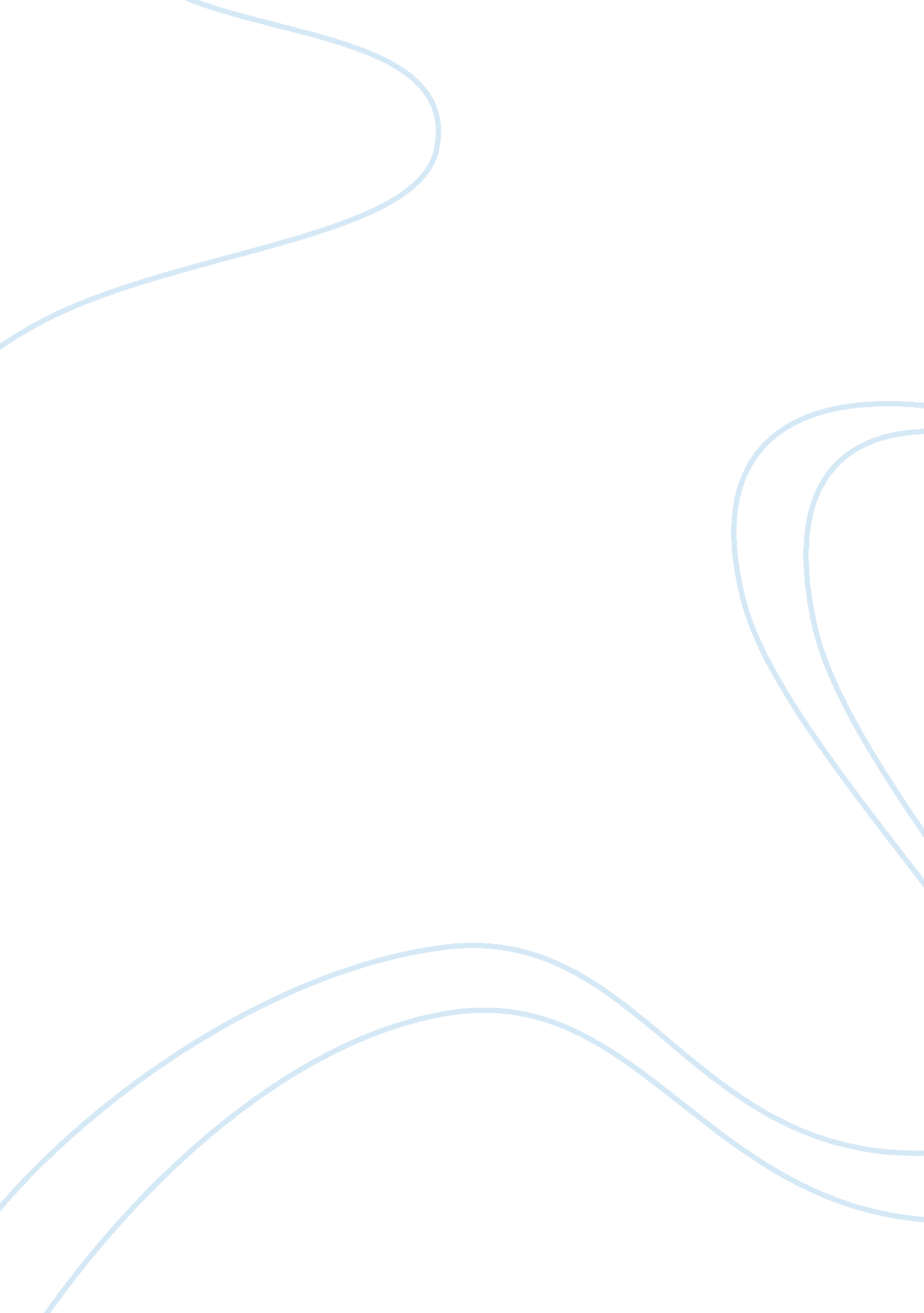 Get your homework done by the best help service essay sample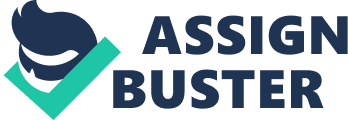 Assignments form a vital part of every student’s educational journey, they determine whether or not one will get good grades in their respective courses, it is, therefore, important to ensure that you submit the best. This is why we are here; we want to help students get the best from college. We offer quality service and timely delivery understanding every bit of your needs and meeting it right there. You Are Welcome to Get Assignment Help Online As we have mentioned, we understand the vital role assignments play in the overall grade in the various courses you undertake. This makes it a mandatory requirement for every student to submit the assignments on time and that should be good work. However, it is important to note that there are a number of challenges which you may encounter making it hard for you to deliver the work on time. The following are some of the challenges: Failure to understand the assignment question Every assignment has a number of specific requirements which are always very unique, it is therefore very important to understand this in order to correctly work on the same. We understand some students have challenges in uncovering these pre-requisites and that is where we come in. We are here to deliver quality and unique work free from plagiarism. Tight schedules With the increasing number of subjects, it has become very hard for most of the students to cope with all the needs. Sometimes one might find him/herself in a tight spot with numerous assignments which he/she needs to deliver on time and should match up the academic standards. With the limited time in a semester, this can be virtually impossible, that is why you can come to us and we promise to offer the best assignment help services : Assignments Coursework Essays Case Studies Dissertations Research Papers and any other types of writing homework Why we are the best online assignment help services A wide range of experts We boast of a big team of experts who are ready to help you in your respective subjects. Our experts have vast knowledge on their respective areas and that means you are guaranteed to receive the best work as per your need. Always available Our team of experts is dedicated and is always there for you. We are available 24/7 just waiting to solve that problem for you. You just need to reach us. Affordable prices We fully acknowledge your status as a student and we understand the challenges you go through. That is why our prices are pocket-friendly but we put quality work first. We do research, we don’t copy Our experts are dedicated to delivering plagiarism free work. Aside from delivering quality work, we always ensure that it is unique and we hold on this virtue as long as we exist. We offer additional assistance Rather than just assisting you out with your assignments, we seek to create a lasting relationship. You can always come to us with a question and our tutors will always be willing to help out. We just don’t want grades for your assignments; we want to improve you as a whole. As a trusted and experienced assignment help service, we guarantee the following: Detailed and accurate research Proper grammar and appropriate spelling Detailed paper outlines Professional paper formatting Full customization according to the specifics of the assignment In-text citations and the appropriate reference or works cited sheets We are committed to delivering the best quality work to you. We value you and want the best for you. We, therefore, understand all your needs and pledge to always ensure that when you come to us, you will leave smiling and always want to come back. We are the best in this field and that is why we welcome you to come to us and get the best. We offer professionalism and we promise never to disappoint you. All you need to do is contact us! We value you and look forward to work with you! 